Rejoice Council Meeting Dialogue (revised 10/1/23) 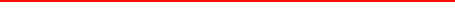 This draft of the SWOT Analysis was discussed at our council meeting regarding how we’re going to cut expenses and/or raise revenue to avoid depleting our cash on hand in a few months.  Considerations:This list is not unique to Rejoice as other churches are facing similar challenges.  An issue can be considered either a positive or negative depending on how one looks at it.What would you add to this draft?Opportunities:Proximity to local schools provides the opportunity to support studentsGood relationship with Hindu templeSharing Rev. Adam’s salary with the synod Grants help support funding for The TableAbility to rent our space to other organizationsPopulation growth in North TexasReturn to being a teaching congregation for new seminariansReturn to being a programmatic church from a pastor-led churchHow to encourage in-person and online members to support the churchRev. Neil’s sabbatical from Aug.-Oct. 2024Game nights with meal, card nights & foodTime & Talent SheetTraining opportunity for childrenYouth lock-ins to plan activitiesYouth SundayServe 4x per person to create a rotating scheduleRev. Adam offer children’s message monthly-2xPublicize & expand Stephen Ministry programBible studyThreats:Growth of non-denominational vs. traditional churchesCost of living may may mean less resources for churchIncreasing need for physical and mental health support Programmatic church as a threat? (lay leaders Activity conflicts with church scheduleLack of time to participateFuture costs, i.e. aging buildingSecular attacks on Christianity and perceived as judgmental.